CENTRO  ESCOLAR  ALBATROSPRIMERO DE SECUNDARIAGEOGRAFÍATAREA # 4SEMANA DEL 27 al 30  DE SEP 2021FAVOR DE COLOCAR NOMBRE COMPLETO, NÚMERO DE TAREA, GRUPO Y TEMA.CORREO: olgastgo66gmail.comTEMA: CÍRCULOS, LÍNEAS Y PUNTOS DE LA TIERRAINDICACIONES:1.-INVESTIGA, DEFINE Y COMPLETA LA TABLA.2.-En el siguiente gráfico de la Tierra coloca el nombre en los recuadros según corresponda:HEMISFERIO NORTE  -  HEMISFERIO SUR  -  ECUADOR  -  MERIDIANO DE GREENWICH  -  LATITUD  -  LONGITUD  -POLO NORTE  -  POLO SUR  -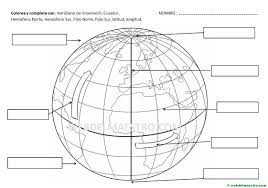 CÍRCULOS, LÍNEAS Y PUNTOS DE LA TIERRAParalelo Ecuador Trópico de Cáncer Trópico de CapricornioCírculo polar ártico Círculo polar antárticoPolos Eje terrestreMeridianos Meridiano de Greenwich